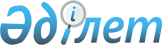 2018 – 2020 жылдарға арналған аудандық бюджет туралыЖамбыл облысы Мойынқұм аудандық мәслихатының 2017 жылғы 21 желтоқсандағы № 19-3 шешімі. Жамбыл облысы Әділет департаментінде 2017 жылғы 26 желтоқсанда № 3651 болып тіркелді.
      РҚАО-ның ескертпесі.

      Құжаттың мәтінінде тұпнұсқаның пунктуациясы мен орфографиясы сақталған.
      Қазақстан Республикасының 2008 жылғы 4 желтоқсандағы Бюджет кодексінің 75 бабына, "Қазақстан Республикасындағы жергілікті мемлекеттік басқару және өзін-өзі басқару туралы" Қазақстан Республикасының 2001 жылғы 23 қаңтардағы Заңының 6 бабына сәйкес аудандық мәслихат ШЕШІМ ҚАБЫЛДАДЫ:
      1. 2018-2020 жылдарға арналған аудандық бюджет 1, 2, 3 қосымшаларға сәйкес, оның ішінде 2018 жылға келесі көлемдерде бекітілсін:
      1) Кірістер – 6 965 481 мың теңге, оның ішінде:
      салықтық түсімдер – 1 381 411 мың теңге;
      салықтық емес түсімдер – 8 874 мың теңге;
      негізгі капиталды сатудан түскен түсімдер – 8 037 мың теңге;
      трансферттер түсімі – 5 567 159 мың теңге;
      2) шығындар – 7 031 128 мың теңге;
      3) таза бюджеттік кредиттеу – 62 373 мың теңге, оның ішінде:
      бюджеттік кредиттер – 91 050 мың теңге;
      бюджеттік кредиттерді өтеу – 28 677 мың теңге;
      4) қаржы активтерімен жасалатын операциялар бойынша сальдо – 0 мың теңге, оның ішінде:
      қаржы активтерін сатып алу - 0 мың теңге;
      мемлекеттің қаржы активтерін сатудан түсетін - 0 мың теңге; 
      5) бюджет тапшылығы (профициті) – - 128 020 мың теңге;
      6) бюджет тапшылығын қаржыландыру (профицитін пайдалану) – 128 020 мың теңге, оның ішінде:
      қарыздар түсімі – 91 050 мың теңге;
      қарыздарды өтеу – 28 677 мың теңге; 
      бюджет қаражатының пайдаланылатын қалдықтары – 65 647 мың теңге.
      Ескерту. 1-тармаққа өзгерістер енгізілді – Жамбыл облысы Мойынқұм аудандық мәслихатының 14.03.2018 № 23-2 (01.01.2018 бастап қолданысқа енгізіледі); 21.05.2018 № 25-3 (01.01.2018 бастап қолданысқа енгізіледі); 06.09.2018 № 28-2 (01.01.2018 бастап қолданысқа енгізіледі); 26.11.2018 № 32-2 (01.01.2018 бастап қолданысқа енгізіледі) шешімдерімен.


      2. 2018 жылға жеке табыс салығы мен әлеуметтік салық түсімдерінің бөлу нормативтері ауданының бюджетіне 30 пайыз мөлшерінде белгіленсін.
      3. 2018 жылға облыстық бюджеттен аудандық бюджетке берілетін субвенция мөлшері 4 615 466 мың теңге сомасында белгіленсін, оның ішінде:
      Мойынқұм ауылдық округіне – 27 992 мың теңге;
      Бірлік ауылдық округіне – 23 885 мың теңге;
      Кеңес ауылдық округіне – 17 624 мың теңге;
      Шығанақ ауылдық округіне – 22 224 мың теңге.
      4. 2018 жылға арналған аудандық бюджетте ауылдық бюджеттеріне облыстық бюджет қаржысы есебінен ауылдық округтерде "е-Халық" ақпараттық жүйесін енгізуге байланыс төлемдері үшін берілетін нысаналы ағымдағы трансферттердің бөлінуі Мойынқұм ауданы әкімдігінің қаулысы негізінде айқындалады.
      4.1 2018 жылға арналған аудандық бюджетте ауылдық округ бюджеттеріне берілетін ағымдағы нысаналы трансферттер бөлінуі Мойынқұм ауданы әкімдігінің қаулысы негізінде айқындалады.
      Ескерту. Шешім 4.1-тармақпен толықтырылды - Жамбыл облысы Мойынқұм аудандық мәслихатының 14.03.2018 № 23-2 шешімімен (01.01.2018 бастап қолданысқа енгізіледі).


      5. "Агроөнеркәсіптік кешенді және ауылдық аумақтарды дамытуды мемлекеттік реттеу туралы" Қазақстан Республикасының 2005 жылғы 8 шілдедегі Заңының 18 бабына сәйкес, 2018-2020 жылдары аудандық бюджеттен қаржыландырылатын ауылдық елдi мекендерде жұмыс iстейтiн денсаулық сақтау, әлеуметтiк қамсыздандыру, білім беру, мәдениет, спорт және ветеринария мемлекеттік мекемелері мен ұйымдарының мамандарына қалалық жағдайында осы қызмет түрлерiмен айналысатын мамандардың ставкаларымен салыстырғанда айлық ақылары мен тарифтiк ставкаларының жиырма бес пайыз мөлшерінде үстем ақы төлеу үшін қаржы көзделсін.
      6. 2018 жылғы аудандық жергілікті атқарушы органның резерві 27000 мың теңге мөлшерінде бекітілсін.
      7. 2018 жылға арналған жергілікті бюджетті атқару процесінде секвестрлеуге жатпайтын бюджеттік бағдарламалардың тізбесі 4 - қосымшаға сәйкес бекітілсін.
      8. 2018 жылға арналған ауылдық округтерінің бюджеттік бағдарламаларының тізімі 5 қосымшаға сәйкес бекітілсін.
      9. Жергілікті өзін-өзі басқару органдарына берілетін нысаналы трансферттер 6 қосымшаға сәйкес бекітілсін.
      10. Осы шешімнің орындалуына бақылау және интернет-ресурстарында жариялауды аудандық мәслихаттың аумақтың экономикалық дамуы, бюджет және жергілікті салықтар, өнеркәсіп салаларын, ауыл шаруашылығы мен кәсіпкерлік салаларын дамыту, аумақтық құрылыс, жер учаскесін сатып алу туралы жобаларын қарау, қоршаған ортаны қорғау мәселелері жөніндегі тұрақты комиссиясына жүктелсін.
      11. Осы шешім әділет органдарында мемлекеттік тіркеуден өткен күннен бастап күшіне енеді және 2018 жылдың 1 қаңтарынан бастап қолданысқа енгізіледі. 2018 жылға арналған Мойынқұм аудандық бюджеті
      Ескерту. 1-қосымша жаңа редакцияда – Жамбыл облысы Мойынқұм аудандық мәслихатының 26.11.2018 № 32-2 шешімімен (01.01.2018 бастап қолданысқа енгізіледі). Мойынқұм ауданының 2019 жылға арналған бюджеті Мойынқұм ауданының 2020 жылға арналған бюджеті 2018 жылға арналған жергілікті бюджетті атқару процесінде секвестрлеуге жатпайтын бюджеттік бағдарламалар тізбесі 2018 жылға арналған ауылдық округтарының бюджеттік бағдарламалары тізбесі
      Ескерту. 5-қосымша жаңа редакцияда – Жамбыл облысы Мойынқұм аудандық мәслихатының 26.11.2018 № 32-2 шешімімен (01.01.2018 бастап қолданысқа енгізіледі). 2018 жылға арналған жергілікті өзін-өзі басқару органдарына берілетін нысаналы трансферттер
      мың теңге
					© 2012. Қазақстан Республикасы Әділет министрлігінің «Қазақстан Республикасының Заңнама және құқықтық ақпарат институты» ШЖҚ РМК
				
      Аудандық мәслихаттың 

      сессиясының төрағасы 

М. Мұқашев

      Аудандық мәслихаттың 

      хатшысы

Ш. Исабеков
Мойынқұм аудандық мәслихатының
2017 жылғы 21 желтоқсандағы № 19-3
шешіміне 1 қосымша
Санаты
Санаты
Санаты
Санаты
Санаты
Сомасы, мың теңге
Сыныбы 
Сыныбы 
Сыныбы 
Сыныбы 
Сомасы, мың теңге
Ішкі сыныбы
Ішкі сыныбы
Ішкі сыныбы
Атауы
1
2
3
4
4
5
1. КІРІСТЕР
1. КІРІСТЕР
6965481
1
Салықтық түсімдер
Салықтық түсімдер
1381411
01
Табыс салығы
Табыс салығы
186848
2
Жеке табыс салығы
Жеке табыс салығы
186848
03
Әлеуметтiк салық
Әлеуметтiк салық
150880
1
Әлеуметтік салық
Әлеуметтік салық
150880
04
Меншiкке салынатын салықтар
Меншiкке салынатын салықтар
976291
1
Мүлiкке салынатын салықтар
Мүлiкке салынатын салықтар
916230
3
Жер салығы
Жер салығы
3332
4
Көлiк құралдарына салынатын салық
Көлiк құралдарына салынатын салық
55629
5
Бірыңғай жер салығы
Бірыңғай жер салығы
1100
05
Тауарларға, жұмыстарға және қызметтерге салынатын iшкi салықтар
Тауарларға, жұмыстарға және қызметтерге салынатын iшкi салықтар
31763
2
Акциздер
Акциздер
4074
3
Табиғи және басқа да ресурстарды пайдаланғаны үшiн түсетiн түсiмдер
Табиғи және басқа да ресурстарды пайдаланғаны үшiн түсетiн түсiмдер
21400
4
Кәсiпкерлiк және кәсiби қызметтi жүргiзгенi үшiн алынатын алымдар
Кәсiпкерлiк және кәсiби қызметтi жүргiзгенi үшiн алынатын алымдар
5558
5
Ойын бизнесіне салық
Ойын бизнесіне салық
731
07
Басқа да салықтар
Басқа да салықтар
30693
1
Басқа да салықтар
Басқа да салықтар
30693
08
Заңдық маңызы бар әрекеттерді жасағаны және (немесе) оған уәкілеттігі бар мемлекеттік органдар немесе лауазымды адамдар құжаттар бергені үшін алынатын міндетті төлемдер
Заңдық маңызы бар әрекеттерді жасағаны және (немесе) оған уәкілеттігі бар мемлекеттік органдар немесе лауазымды адамдар құжаттар бергені үшін алынатын міндетті төлемдер
4936
1
Мемлекеттік баж
Мемлекеттік баж
4936
2
Салықтық емес түсiмдер
Салықтық емес түсiмдер
8874
01
Мемлекеттік меншіктен түсетін кірістер
Мемлекеттік меншіктен түсетін кірістер
1344
1
Мемлекеттік кәсіпорындардың таза кірісі бөлігінің түсімдері
Мемлекеттік кәсіпорындардың таза кірісі бөлігінің түсімдері
44
5
Мемлекеттік меншігіндегі мүлікті жалға беруден түсетін кірістер
Мемлекеттік меншігіндегі мүлікті жалға беруден түсетін кірістер
1282
7
Мемлекеттік бюджеттен берілген кредиттер бойынша сыйақылар
Мемлекеттік бюджеттен берілген кредиттер бойынша сыйақылар
18
04
Мемлекеттік бюджеттен қаржыландырылатын, сондай-ақ Қазақстан Республикасы Ұлттық Банкінің бюджетінен (шығыстар сметасынан) қамтылатын және қаржыландырылатын мемлекеттік мекемелер салатын айыппұлдар, өсімпұлдар, санкциялар, өндіріп алулар
Мемлекеттік бюджеттен қаржыландырылатын, сондай-ақ Қазақстан Республикасы Ұлттық Банкінің бюджетінен (шығыстар сметасынан) қамтылатын және қаржыландырылатын мемлекеттік мекемелер салатын айыппұлдар, өсімпұлдар, санкциялар, өндіріп алулар
2967
1
Мұнай секторы ұйымдарынан түсетін түсімдерді қоспағанда, мемлекеттік бюджеттен қаржыландырылатын, сондай-ақ Қазақстан Республикасы Ұлттық Банкінің бюджетінен (шығыстар сметасынан) қамтылатын және қаржыландырылатын мемлекеттік мекемелер салатын айыппұлдар, өсімпұлдар, санкциялар, өндіріп алулар
Мұнай секторы ұйымдарынан түсетін түсімдерді қоспағанда, мемлекеттік бюджеттен қаржыландырылатын, сондай-ақ Қазақстан Республикасы Ұлттық Банкінің бюджетінен (шығыстар сметасынан) қамтылатын және қаржыландырылатын мемлекеттік мекемелер салатын айыппұлдар, өсімпұлдар, санкциялар, өндіріп алулар
2967
06
Басқа да салықтық емес түсiмдер
Басқа да салықтық емес түсiмдер
4563
1
Басқа да салықтық емес түсiмдер
Басқа да салықтық емес түсiмдер
4563
3
Негізгі капиталды сатудан түсетін түсімдер
Негізгі капиталды сатудан түсетін түсімдер
8037
01
Мемлекеттік мекемелерге бекітілген мемлекеттік мүлікті сату
Мемлекеттік мекемелерге бекітілген мемлекеттік мүлікті сату
1649
1
Мемлекеттік мекемелерге бекітілген мемлекеттік мүлікті сату
Мемлекеттік мекемелерге бекітілген мемлекеттік мүлікті сату
1649
03
Жердi және материалдық емес активтердi сату
Жердi және материалдық емес активтердi сату
6388
1
Жерді сату
Жерді сату
3500
2
Материалдық емес активтерді сату
Материалдық емес активтерді сату
2888
 4
Трансферттердің түсімдері
Трансферттердің түсімдері
5567159
 02
Мемлекеттік басқарудың жоғары тұрған органдарынан түсетін трансферттер
Мемлекеттік басқарудың жоғары тұрған органдарынан түсетін трансферттер
5567159
2
Облыстық бюджеттен түсетін трансферттер
Облыстық бюджеттен түсетін трансферттер
5567159
Функционалдық топ 
Функционалдық топ 
Функционалдық топ 
Функционалдық топ 
Сомасы, мың теңге
Әкiмшiсi
Әкiмшiсi
Әкiмшiсi
Сомасы, мың теңге
Бағдарлама
Бағдарлама
Сомасы, мың теңге
Атауы
Сомасы, мың теңге
1
2
3
4
5
2. ШЫҒЫНДАР
7031128
01
Жалпы сипаттағы мемлекеттiк қызметтер 
553902
112
Аудан (облыстық маңызы бар қала) мәслихатының аппараты
23136
001
Аудан (облыстық маңызы бар қала) мәслихатының қызметін қамтамасыз ету жөніндегі қызметтер
21452
003
Мемлекеттік органның күрделі шығыстары
1684
122
Аудан (облыстық маңызы бар қала) әкімінің аппараты
210901
001
Аудан (облыстық маңызы бар қала) әкімінің қызметін қамтамасыз ету жөніндегі қызметтер
160719
003
Мемлекеттік органның күрделі шығыстары
50182
123
Қаладағы аудан, аудандық маңызы бар қала, кент, ауыл, ауылдық округ әкімінің аппараты
235817
001
Қаладағы аудан, аудандық маңызы бар қаланың, кент, ауыл, ауылдық округ әкімінің қызметін қамтамасыз ету жөніндегі қызметтер
230017
022
Мемлекеттік органның күрделі шығыстары
5800
452
Ауданның (облыстық маңызы бар қаланың) қаржы бөлімі
29424
001
Ауданның (облыстық маңызы бар қаланың) бюджетін орындау және коммуналдық меншігін басқару саласындағы мемлекеттік саясатты іске асыру жөніндегі қызметтер
21271
003
Салық салу мақсатында мүлікті бағалауды жүргізу
799
010
Жекешелендіру, коммуналдық меншікті басқару, жекешелендіруден кейінгі қызмет және осыған байланысты дауларды реттеу
178
018
Мемлекеттік органның күрделі шығыстары
4611
113
Жергілікті бюджеттерден берілетін ағымдағы нысаналы трансферттер
2565
453
Ауданның (облыстық маңызы бар қаланың) экономика және бюджеттік жоспарлау бөлімі
21061
001
Экономикалық саясатты, мемлекеттік жоспарлау жүйесін қалыптастыру және дамыту саласындағы мемлекеттік саясатты іске асыру жөніндегі қызметтер
20444
004
Мемлекеттік органның күрделі шығыстары
617
458
Ауданның (облыстық маңызы бар қаланың) тұрғын үй-коммуналдық шаруашылығы, жолаушылар көлігі және автомобиль жолдары бөлімі
19581
001
Жергілікті деңгейде тұрғын үй-коммуналдық шаруашылығы, жолаушылар көлігі және автомобиль жолдары саласындағы мемлекеттік саясатты іске асыру жөніндегі қызметтер
15083
013
Мемлекеттік органның күрделі шығыстары
4108
113
Жергілікті бюджеттерден берілетін ағымдағы нысаналы трансферттер
390
494
Ауданның (облыстық маңызы бар қаланың) кәсіпкерлік және өнеркәсіп бөлімі
13982
001
Жергілікті деңгейде кәсіпкерлікті және өнеркәсіпті дамыту саласындағы мемлекеттік саясатты іске асыру жөніндегі қызметтер
10342
003
Мемлекеттік органның күрделі шығыстары
3640
02
Қорғаныс
19198
122
Аудан (облыстық маңызы бар қала) әкімінің аппараты
2813
005
Жалпыға бірдей әскери міндетті атқару шеңберіндегі іс-шаралар
2813
122
Аудан (облыстық маңызы бар қала) әкімінің аппараты
16385
006
Аудан (облыстық маңызы бар қала) ауқымындағы төтенше жағжайлардың алдын алу және оларды жою
16385
03
Қоғамдық тәртіп, қауіпсіздік, құқықтық, сот, қылмыстық-атқару қызметі
5000
458
Ауданның (облыстық маңызы бар қаланың) тұрғын үй-коммуналдық шаруашылығы, жолаушылар көлігі және автомобиль жолдары бөлімі
5000
021
Елді мекендерде жол қозғалысы қауіпсіздігін қамтамасыз ету
5000
04
Бiлiм беру
4058785
464
Ауданның (облыстық маңызы бар қаланың) білім бөлімі
577854
009
Мектепкедейінгі тәрбие мен оқыту ұйымдарының қызметін қамтамасыз ету
172999
024
Мектепке дейінгі білім беру ұйымдарында мемлекеттік білім беру тапсырыстарын іске асыруға аудандық маңызы бар қала, ауыл, кент, ауылдық округ бюджеттеріне берілетін ағымдағы нысаналы трансферттер
203168
040
Мектепке дейінгі білім беру ұйымдарында мемлекеттік білім беру тапсырысын іске асыруға
201687
464
Ауданның (облыстық маңызы бар қаланың) білім бөлімі
3036915
003
Жалпы білім беру
2747790
006
Балаларға қосымша білім беру
289125
465
Ауданның (облыстық маңызы бар қаланың) дене шынықтыру және спорт бөлімі
59711
017
Балалар мен жасөспірімдерге спорт бойынша қосымша білім беру
59711
466
Ауданның (облыстық маңызы бар қаланың) сәулет, қала құрылысы және құрылыс бөлімі
147839
021
Бастауыш, негізгі орта және жалпы орта білім беру объектілерін салу және реконструкциялау
147839
464
Ауданның (облыстық маңызы бар қаланың) білім бөлімі
236466
001
Жергілікті деңгейде білім беру саласындағы мемлекеттік саясатты іске асыру жөніндегі қызметтер
16885
004
Ауданның ( облыстық маңызы бар қаланың) мемлекеттік білім беру мекемелерінде білім беру жүйесін ақпараттандыру
9000
005
Ауданның (областық маңызы бар қаланың) мемлекеттік білім беру мекеме-лер үшін оқулықтар мен оқу-әдiстемелiк кешендерді сатып алу және жеткізу
70040
007
Аудандық (қалалалық) ауқымдағы мектеп олимпиадаларын және мектептен тыс іс-шараларды өткiзу
9000
012
Мемлекеттік органның күрделі шығыстары
1000
015
Жетім баланы (жетім балаларды) және ата-аналарының қамқорынсыз қалған баланы (балаларды) күтіп-ұстауға қамқоршыларға (қорғаншыларға) ай сайынға ақшалай қаражат төлемі
6062
029
Балалар мен жасөспірімдердің психикалық денсаулығын зерттеу және халыққа психологиялық-медициналық-педагогикалық консультациялық көмек көрсету
19249
067
Ведомстволық бағыныстағы мемлекеттік мекемелерінің және ұйымдарының күрделі шығыстары
105230
06
Әлеуметтiк көмек және әлеуметтiк қамсыздандыру
365244
451
Ауданның (облыстық маңызы бар қаланың) жұмыспен қамту және әлеуметтік бағдарламалар бөлімі
69249
005
Мемлекеттік атаулы әлеуметтік көмек
68925
057
Атаулы мемлекеттік әлеуметтік көмек алушылар болып табылатын жеке тұлғаларды телевизиялық абоненттiк жалғамалармен қамтамасыз ету
324
451
Ауданның (облыстық маңызы бар қаланың) жұмыспен қамту және әлеуметтік бағдарламалар бөлімі
236646
002
Жұмыспен қамту бағдарламасы
151787
004
Ауылдық жерлерде тұратын денсаулық сақтау, білім беру, әлеуметтік қамтамасыз ету, мәдениет, спорт және ветеринар мамандарына отын сатып алуға Қазақстан Республикасының заңнамасына сәйкес әлеуметтік көмек көрсету
10182
007
Жергілікті өкілетті органдардың шешімі бойынша мұқтаж азаматтардың жекелеген топтарына әлеуметтік көмек
5731
010
Үйден тәрбиеленіп оқытылатын мүгедек балаларды материалдық қамтамасыз ету
1241
014
Мұқтаж азаматтарға үйде әлеуметтік көмек көрсету
9105
017
Оңалтудың жеке бағдарламасына сәйкес мұқтаж мүгедектерді міндетті гигиеналық құралдармен қамтамасыз ету, қозғалуға қиындығы бар бірінші топтағы мүгедектерге жеке көмекшінің және есту бойынша мүгедектерге қолмен көрсететін тіл маманының қызметтерін ұсыну
26730
023
Жұмыспен қамту орталықтарының қызметін қамтамасыз ету
31870
451
Ауданның (облыстық маңызы бар қаланың) жұмыспен қамту және әлеуметтік бағдарламалар бөлімі
59349
001
Жергілікті деңгейдехалық үшін әлеуметтік бағдарламаларды жұмыспен қамтуды қамтамасыз етуді іске асыру саласындағы мемлекеттік саясатты іске асыру жөніндегі қызметтер
42777
011
Жәрдемақыларды және басқада әлеуметтік төлемдерді есептеу, төлеу мен жеткізу бойынша қызметтерге ақы төлеу
568
021
Мемлекеттік органның күрделі шығыстары
380
050
ҚазақстанРеспубликасындамүгедектердіңқұқықтарынқамтамасызетужәнеөмірсүрусапасынжақсартужөніндегі 2012 - 2018 жылдарға арналған іс-шаралар жоспарын іске асыру
4266
067
Ведомстволық бағыныстағы мемлекеттік мекемелер мен ұйымдардың күрделі шығыстары
7845
113
Жергілікті бюджеттерден берілетін ағымдағы нысаналы трансферттер
3513
07
Тұрғын үй-коммуналдық шаруашылық
821869
458
Ауданның (облыстық маңызы бар қаланың) тұрғын үй-коммуналдық шаруашылығы, жолаушылар көлігі және автомобиль жолдары бөлімі
209948
012
Сумен жабдықтау және су бұру жүйесінің жұмыс істеуі
209948
466
Ауданның (облыстық маңызы бар қаланың) сәулет, қала құрылысы және құрылыс бөлімі
472315
058
Елді мекендердегі сумен жабдықтау және су бұру жүйелерін дамыту
472315
123
Қаладағы аудан, аудандық маңызы бар қала, кент, ауыл , ауылдық округ әкімінің аппараты
13092
008
Елді мекендердегі көшелерді жарықтандыру
11568
009
Елді мекендердің санитариясын қамтамасыз ету
1284
011
Елді мекендерді абаттандыру мен көгалдандыру
240
458
Ауданның (облыстық маңызы бар қаланың) тұрғын үй-коммуналдық шаруашылығы, жолаушылар көлігі және автомобиль жолдары бөлімі
126514
018
Елді мекендерді абаттандыру мен көгалдандыру
126514
08
Мәдениет, спорт, туризм және ақпараттық кеңістiк
265789
455
Ауданның (облыстық маңызы бар қаланың) мәдениет және тілдерді дамыту бөлімі
91688
003
Мәдени-демалыс жұмысын қолдау
91688
465
Ауданның (облыстық маңызы бар қаланың) дене шынықтыру және спорт бөлімі
14919
001
Жергілікті деңгейде дене шынықтыру және спорт саласындағы мемлекеттік саясатты іске асыру жөніндегі қызметтер
8925
004
Мемлекеттік органның күрделі шығыстары
210
005
Ұлттық және бұқаралық спорт түрлерін дамыту
1000
006
Аудандық (облыстық маңызы бар қалалық) деңгейде спорттық жарыстар өткізу
1530
007
Әртүрлi спорт түрлерi бойынша аудан (облыстық маңызы бар қала) құрама командаларының мүшелерiн дайындау және олардың облыстық спорт жарыстарына қатысуы
2044
032
Ведомствалық бағыныстағы мемлекеттік мекемелер мен ұйымдардың күрделі шығыстары
1210
455
Ауданның (облыстық маңызы бар қаланың) мәдениет және тілдерді дамыту бөлімі
41220
006
Аудандық (қалалық) кiтапханалардың жұмыс iстеуi
41220
456
Ауданның (облыстық маңызы бар қаланың) ішкі саясат бөлімі
31000
002
Мемлекеттік ақпараттық саясат жүргізу жөніндегі қызметтер
31000
455
Ауданның (облыстық маңызы бар қаланың) мәдениет және тілдерді дамыту бөлімі
37477
001
Жергілікті деңгейде тілдерді және мәдениетті дамыту саласындағы мемлекеттік саясатты іске асыру жөніндегі қызметтер
14045
010
Мемлекеттік органның күрделі шығыстары
570
032
Ведомстволық бағыныстағы мемлекеттік мекемелерінің және ұйымдарының күрделі шығыстары
22862
456
Ауданның (облыстық маңызы бар қаланың) ішкі саясат бөлімі
49485
001
Жергілікті деңгейде ақпарат, мемлекеттілікті нығайту және азаматтардың әлеуметтік сенімділігін қалыптастыру саласында мемлекеттік саясатты іске асыру жөніндегі қызметтер
18262
003
Жастар саясаты саласындағы іс-шараларды iске асыру
29803
006
Мемлекеттік органдардың күрделі шығыстары
1210
032
Ведомстволық бағыныстағы мемлекеттік мекемелерінің және ұйымдарының күрделі шығыстары
210
10
Ауыл, су, орман, балық шаруашылығы, ерекше қорғалатын табиғи аумақтар, қоршаған ортаны және жануарлар дүниесін қорғау, жер қатынастары
281577
462
Ауданның (облыстық маңызы бар қаланың) ауыл шаруашылығы бөлімі
33048
001
Жергілікті деңгейде ауыл шаруашылығы саласындағы мемлекеттік саясатты іске асыру жөніндегі қызметтер
17385
006
Мемлекеттік органдардың күрделі шығыстары
4210
113
Жергілікті бюджеттерден берілетін ағымдағы нысаналы трансферттер
11453
466
Ауданның (облыстық маңызы бар қаланың) сәулет, қала құрылысы және құрылыс бөлімі
724
010
Ауыл шаруашылық объектілерін дамыту
724
473
Ауданның (облыстық маңызы бар қаланың) ветеринария бөлімі
191787
001
Жергілікті деңгейде ветеринария саласындағы мемлекеттік саясатты іске асыру жөніндегі қызметтер
20337
003
Мемлекеттік органның күрделі шығыстары
38639
005
Мал көмінділерінің (биотермиялық шұңқырлардың) жұмыс істеуін қамтамасыз ету
1500
006
Ауру жануарларды санитарлық союды ұйымдастыру
1184
007
Қаңғыбас иттер мен мысықтарды аулауды және жоюды ұйымдастыру
4000
008
Алып қойылатын және жойылатын ауру жануарлардың, жануарлардан алынатын өнімдер мен шикізаттың құнын иелеріне өтеу
1790
009
Жануарлардың энзоотиялық аурулары бойынша ветеринариялық іс-шараларды жүргізу
6498
010
Ауыл шаруалығы жануарларын сәйкестендіру жөніндегі іс-шараларды өткізу
13700
011
Эпизоотияға қарсы іс-шаралар жүргізу
104139
463
Ауданның (облыстық маңызы бар қаланың) жер қатынастары бөлімі
28545
001
Аудан (облыстық маңызы бар қала) аумағында жер қатынастарын реттеу саласындағы мемлекеттік саясатты іске асыру жөніндегі қызметтер
21252
007
Мемлекеттік органның күрделі шығыстары
7293
462
Ауданның (облыстық маңызы бар қаланың) ауыл шаруашылығы бөлімі
27473
099
Мамандарға әлеуметтік қолдау көрсету жөніндегі шараларды іске асыру
27473
11
Өнеркәсіп, сәулет, қала құрылысы және құрылыс қызметі
26583
466
Ауданның (облыстық маңызы бар қаланың) сәулет, қала құрылысы және құрылыс бөлімі
26583
001
Құрылыс, облыс қалаларының, аудандарының және елді мекендерінің сәулеттік бейнесін жақсарту саласындағы мемлекеттік саясатты іске асыру және ауданның (облыстық маңызы бар қаланың) аумағын оңтайла және тиімді қала құрылыстық игеруді қамтамасыз ету жөніндегі қызметтер 
25713
015
Мемлекеттік органның күрделі шығыстары
870
12
Көлiк және коммуникация
321662
458
Ауданның (облыстық маңызы бар қаланың) тұрғын үй-коммуналдық шаруашылығы, жолаушылар көлігі және автомобиль жолдары бөлімі
277080
023
Автомобиль жолдарының жұмыс істеуін қамтамасыз ету
277080
458
Ауданның (облыстық маңызы бар қаланың) тұрғын үй-коммуналдық шаруашылығы, жолаушылар көлігі және автомобиль жолдары бөлімі
44582
037
Әлеуметтік маңызы бар қалалық (ауылдық), қала маңындағы және аудан ішілік қатынастар бойынша жолаушылар тасымалдаларын субсидиялау
44582
13
Басқалар
27102
123
Қаладағы аудан, аудандық маңызы бар қала, кент, ауыл, ауылдық округ әкімінің аппараты
10219
040
 Өңірлерді дамытудың 2020 жылға дейінгі бағдарламасы шеңберінде өңірлерді экономикалық дамытуға жәрдемдесу бойынша шараларды іске асыру
10219
452
Ауданның (облыстық маңызы бар қаланың) қаржы бөлімі
16883
012
Ауданның (облыстық маңызы бар қаланың) жергілікті атқарушы органының резерві
16883
14
Борышқа қызмет көрсету
37
452
Ауданның (облыстық маңызы бар қаланың) қаржы бөлімі
37
013
Жергілікті атқарушы органдардың облыстық бюджеттен қарыздар бойынша сыйақылар мен өзге де төлемдерді төлеу бойынша борышына қызмет көрсету
37
15
Трансферттер
284380
452
Аудандық (облыстық маңызы бар қаланың) қаржы бөлімі
284380
006
Нысаналы пайдаланылмаған (толық пайдаланылмаған) трансферттерді қайтару
4
024
Заңнаманы өзгертуге байланысты жоғары тұрған бюджеттің шығындарын өтеуге төменгі тұрған бюджеттен ағымдағы нысаналы трансферттер
172651
038
Субвенциялар
91725
051
Жергілікті өзін-өзі басқару органдарына берілетін трансферттер
20000
3. Таза бюджеттік кредиттеу
62373
Бюджеттік кредиттер
91050
10
Ауыл, су, орман, балық шаруашылығы, ерекше қорғалатын табиғи аумақтар, қоршаған ортаны және жануарлар дүниесін қорғау, жер қатынастары
91050
462
Ауданның (облыстық маңызы бар қаланың) ауыл шаруашылығы бөлімі
91050
008
Мамандарды әлеуметтік қолдау шараларын іске асыру үшін бюджеттік кредиттер
91050
Санаты
Санаты
Санаты
Санаты
Санаты
Сомасы, мың теңге
Сыныбы 
Сыныбы 
Сыныбы 
Сыныбы 
Сомасы, мың теңге
Ішкісыныбы
Ішкісыныбы
Ішкісыныбы
Сомасы, мың теңге
Атауы
Атауы
Сомасы, мың теңге
5
Бюджеттік кредиттерді өтеу
28677
01
Бюджеттік кредиттерді өтеу
28677
1
1
Мемлекеттік бюджеттен берілген бюджеттік кредиттерді өтеу
28677
Функционалдық топ 
Функционалдық топ 
Функционалдық топ 
Функционалдық топ 
Сомасы, мың теңге
Әкiмшiсi
Әкiмшiсi
Әкiмшiсi
Сомасы, мың теңге
Бағдарлама
Бағдарлама
Сомасы, мың теңге
Атауы
Сомасы, мың теңге
4.Қаржы активтерімен жасалатын операциялар бойынша сальдо
0
Қаржы активтерін сатып алу
0
Функционалдық топ 
Функционалдық топ 
Функционалдық топ 
Функционалдық топ 
Сомасы, мың теңге
Әкiмшiсi
Әкiмшiсi
Әкiмшiсi
Сомасы, мың теңге
Бағдарлама
Бағдарлама
Сомасы, мың теңге
Атауы
Сомасы, мың теңге
Мемлекеттің қаржы активтерін сатудан түсетін түсімдер
0
Атауы
Сомасы, мың теңге
5. Бюджет тапшылығы 
-128020
6. Бюджет тапшылығын қаржыландыру 
128020
Санаты
Санаты
Санаты
Санаты
Сомасы, мың теңге
Сыныбы
Сыныбы
Сыныбы
Сомасы, мың теңге
Ішкі сыныбы
Ішкі сыныбы
Сомасы, мың теңге
Атауы
Сомасы, мың теңге
7
Қарыздар түсімдері
91050
01
Мемлекеттік ішкі қарыздар
91050
2
Қарыз алу келісім-шарттары
91050
Функционалдық топ 
Функционалдық топ 
Функционалдық топ 
Функционалдық топ 
Сомасы, мың теңге
Әкiмшiсi
Әкiмшiсi
Әкiмшiсi
Сомасы, мың теңге
Бағдарлама
Бағдарлама
Сомасы, мың теңге
Атауы
Сомасы, мың теңге
16
Қарыздарды өтеу
28677
452
Ауданның (облыстық маңызы бар қаланың) қаржы бөлімі
28677
008
Жергілікті атқарушы органның жоғары тұрған бюджет алдындағы борышын өтеу
28677
Санаты
Санаты
Санаты
Санаты
Сомасы, мың теңге
Сыныбы
Сыныбы
Сыныбы
Сомасы, мың теңге
Ішкі сыныбы
Ішкі сыныбы
Сомасы, мың теңге
Атауы
Сомасы, мың теңге
8
Бюджет қаражатының пайдаланылатын қалдықтары
65647
01
Бюджет қаражаты қалдықтары
65647
01
Бюджет қаражатының бос қалдықтары
65647Мойынқұм аудандық мәслихатының
2017 жылғы 21 желтоқсандағы
№ 19-3 шешіміне 2 қосымша
Санаты
Санаты
Санаты
Санаты
Сомасы, мың теңге
Сыныбы 
Сыныбы 
Сыныбы 
Сомасы, мың теңге
Ішкі сыныбы
Ішкі сыныбы
Сомасы, мың теңге
Атауы
Атауы
Сомасы, мың теңге
1
2
3
4
5
1. КІРІСТЕР
6831020
1
Салықтық түсімдер
1369224
01
Табыс салығы
184005
2
Жеке табыс салығы
184005
03
Әлеуметтiк салық
150774
1
Әлеуметтік салық
150774
04
Меншiкке салынатын салықтар
1012257
1
Мүлiкке салынатын салықтар
984929
3
Жер салығы
2646
4
Көлiк құралдарына салынатын салық
23502
5
Бірыңғай жер салығы
1180
05
Тауарларға, жұмыстарға және қызметтерге салынатын iшкi салықтар
18988
2
Акциздер
4888
3
Табиғи және басқа да ресурстарды пайдаланғаны үшiн түсетiн түсiмдер
6800
4
Кәсiпкерлiк және кәсiби қызметтi жүргiзгенi үшiн алынатын алымдар
6000
5
Ойын бизнесіне салық
1300
08
Заңдық маңызы бар әрекеттерді жасағаны және (немесе) оған уәкілеттігі бар мемлекеттік органдар немесе лауазымды адамдар құжаттар бергені үшін алынатын міндетті төлемдер
3200
1
Мемлекеттік баж
3200
2
Салықтық емес түсiмдер
3310
01
Мемлекеттік меншіктен түсетін кірістер
510
5
Мемлекеттік меншігіндегі мүлікті жалға беруден түсетін кірістер
510
06
Басқа да салықтық емес түсiмдер
2800
1
Басқа да салықтық емес түсiмдер
2800
3
Негізгі капиталды сатудан түсетін түсімдер
9700
01
Мемлекеттік мекемелерге бекітілген мемлекеттік мүлікті сату
200
1
Мемлекеттік мекемелерге бекітілген мемлекеттік мүлікті сату
200
03
Жердi және материалдық емес активтердi сату
9500
1
Жерді сату
1500
2
Материалдық емес активтерді сату
8000
 4
Трансферттердің түсімдері
5448786
 02
Мемлекеттік басқарудың жоғары тұрған органдарынан түсетін трансферттер
5448786
2
Облыстық бюджеттен түсетін трансферттер
5448786
Санаты
Санаты
Санаты
Санаты
Сомасы, мың теңге
Сыныбы 
Сыныбы 
Сыныбы 
Сомасы, мың теңге
Ішкі сыныбы
Ішкі сыныбы
Сомасы, мың теңге
Атауы
Атауы
Сомасы, мың теңге
1
2
3
4
5
1. КІРІСТЕР
6831020
1
Салықтық түсімдер
1369224
01
Табыс салығы
184005
2
Жеке табыс салығы
184005
03
Әлеуметтiк салық
150774
1
Әлеуметтік салық
150774
04
Меншiкке салынатын салықтар
1012257
1
Мүлiкке салынатын салықтар
984929
3
Жер салығы
2646
4
Көлiк құралдарына салынатын салық
23502
5
Бірыңғай жер салығы
1180
05
Тауарларға, жұмыстарға және қызметтерге салынатын iшкi салықтар
18988
2
Акциздер
4888
3
Табиғи және басқа да ресурстарды пайдаланғаны үшiн түсетiн түсiмдер
6800
4
Кәсiпкерлiк және кәсiби қызметтi жүргiзгенi үшiн алынатын алымдар
6000
5
Ойын бизнесіне салық
1300
08
Заңдық маңызы бар әрекеттерді жасағаны және (немесе) оған уәкілеттігі бар мемлекеттік органдар немесе лауазымды адамдар құжаттар бергені үшін алынатын міндетті төлемдер
3200
1
Мемлекеттік баж
3200
2
Салықтық емес түсiмдер
3310
01
Мемлекеттік меншіктен түсетін кірістер
510
5
Мемлекеттік меншігіндегі мүлікті жалға беруден түсетін кірістер
510
06
Басқа да салықтық емес түсiмдер
2800
1
Басқа да салықтық емес түсiмдер
2800
3
Негізгі капиталды сатудан түсетін түсімдер
9700
01
Мемлекеттік мекемелерге бекітілген мемлекеттік мүлікті сату
200
1
Мемлекеттік мекемелерге бекітілген мемлекеттік мүлікті сату
200
03
Жердi және материалдық емес активтердi сату
9500
1
Жерді сату
1500
2
Материалдық емес активтерді сату
8000
 4
Трансферттердің түсімдері
5448786
 02
Мемлекеттік басқарудың жоғары тұрған органдарынан түсетін трансферттер
5448786
2
Облыстық бюджеттен түсетін трансферттер
5448786
Функционалдық топ 
Функционалдық топ 
Функционалдық топ 
Функционалдық топ 
Сомасы, мың теңге
Әкiмшiсi
Әкiмшiсi
Әкiмшiсi
Сомасы, мың теңге
Бағдарлама
Бағдарлама
Сомасы, мың теңге
Атауы
Сомасы, мың теңге
1
2
3
4
5
2. ШЫҒЫНДАР
6831020
01
Жалпы сипаттағы мемлекеттiк қызметтер 
438091
112
Аудан (облыстық маңызы бар қала) мәслихатының аппараты
18994
001
Аудан (облыстық маңызы бар қала) мәслихатының қызметін қамтамасыз ету жөніндегі қызметтер
18794
003
Мемлекеттік органның күрделі шығыстары
200
122
Аудан (облыстық маңызы бар қала) әкімінің аппараты
165581
001
Аудан (облыстық маңызы бар қала) әкімінің қызметін қамтамасыз ету жөніндегі қызметтер
160681
003
Мемлекеттік органның күрделі шығыстары
4900
123
Қаладағы аудан, аудандық маңызы бар қала, кент, ауыл, ауылдық округ әкімінің аппараты
190455
001
Қаладағы аудан, аудандық маңызы бар қаланың, кент, ауыл, ауылдық округ әкімінің қызметін қамтамасыз ету жөніндегі қызметтер
187095
022
Мемлекеттік органның күрделі шығыстары
3360
452
Ауданның (облыстық маңызы бар қала) қаржы бөлімі
20919
001
Ауданның (облыстық маңызы бар қаланың) бюджетін орындау жәнекоммуналдық меншігін басқару саласындағы мемлекеттік саясатты іске асыру жөніндегі қызметтер
20369
010
Жекешелендіру, коммуналдық меншікті басқару, жекешелендіруден кейінгі қызмет және осыған байланысты дауларды реттеу
400
018
Мемлекеттік органның күрделі шығыстары
150
453
Ауданның (облыстық маңызы бар қаланың) экономика және бюджеттік жоспарлау бөлімі
18561
001
Экономикалық саясатты, мемлекеттік жоспарлау жүйесін қалыптастыру және дамыту саласындағы мемлекеттік саясатты іске асыру жөніндегі қызметтер
18411
004
Мемлекеттік органның күрделі шығыстары
150
458
Ауданның (облыстық маңызы бар қаланың) тұрғын үй-коммуналдық шаруашылығы, жолаушылар көлігі және автомобиль жолдары бөлімі
13487
001
Жергілікті деңгейде тұрғын үй-коммуналдық шаруашылығы, жолаушылар көлігі және автомобиль жолдары саласындағы мемлекеттік саясатты іске асыру жөніндегі қызметтер
13337
013
Мемлекеттік органның күрделі шығыстары
150
494
Ауданның (облыстық маңызы бар қаланың) кәсіпкерлік және өнеркәсіп бөлімі
10094
001
Жергілікті деңгейде кәсіпкерлікті және өнеркәсіпті дамыту саласындағы мемлекеттік саясатты іске асыру жөніндегі қызметтер
9944
003
Мемлекеттік органның күрделі шығыстары
150
02
Қорғаныс
2000
122
Аудан (облыстық маңызы бар қала) әкімінің аппараты
2000
005
Жалпыға бірдей әскери міндетті атқару шеңберіндегі іс-шаралар
2000
03
Қоғамдық тәртіп, қауіпсіздік, құқықтық, сот, қылмыстық-атқару қызметі
6000
458
Ауданның (облыстық маңызы бар қаланың) тұрғын үй-коммуналдық шаруашылығы, жолаушылар көлігі және автомобиль жолдары бөлімі
6000
021
Елді мекендерде жол қозғалысы қауіпсіздігін қамтамасыз ету
6000
04
Бiлiм беру
4137920
464
Ауданның (облыстық маңызы бар қаланың) білім бөлімі
580919
009
Мектепкедейінгі тәрбие мен оқыту ұйымдарының қызметін қамтамасыз ету
245674
040
Мектепке дейінгі білім беру ұйымдарында мемлекеттік білім беру тапсырысын іске асыруға
335245
466
Ауданның (облыстық маңызы бар қаланың) сәулет, қала құрылысы және құрылыс бөлімі
3000
037
Мектепке дейінгі тәрбие және оқыту объектілерін салу және реконструкциялау
3000
123
Қаладағы аудан, аудандық маңызы бар қала, кент, ауыл, ауылдық округ әкімінің аппараты
166
005
Ауылдық жерлерде балаларды мектепке дейін тегін алып баруды және кері алып келуді ұйымдастыру
166
464
Ауданның (облыстық маңызы бар қаланың) білім бөлімі
2980339
003
Жалпы білім беру
2680218
006
Балаларға қосымша білім беру
300121
465
Ауданның (облыстық маңызы бар қаланың) дене шынықтыру және спорт бөлімі
55809
017
Балалар мен жасөспірімдерге спорт бойынша қосымша білім беру
55809
466
Ауданның (облыстық маңызы бар қаланың) сәулет, қала құрылысы және құрылыс бөлімі
197200
021
Бастауыш, негізгі орта және жалпы орта білім беру объектілерін салу және реконструкциялау
197200
464
Ауданның (облыстық маңызы бар қаланың) білім бөлімі
320487
001
Жергілікті деңгейде білім беру саласындағы мемлекеттік саясатты іске асыру жөніндегі қызметтер
19840
004
Ауданның (облыстық маңызы бар қаланың) мемлекеттік білім беру мекемелерінде білім беру жүйесін ақпараттандыру
9000
005
Ауданның (областық маңызы бар қаланың) мемлекеттік білім беру мекеме-лер үшін оқулықтар мен оқу-әдiстемелiк кешендерді сатып алу және жеткізу
165220
007
Аудандық (қалалалық) ауқымдағы мектеп олимпиадаларын және мектептен тыс іс-шараларды өткiзу
9000
015
Жетім баланы (жетім балаларды) және ата-аналарының қамқорынсыз қалған баланы (балаларды) күтіп-ұстауға қамқоршыларға (қорғаншыларға) ай сайынға ақшалай қаражат төлемі
7000
022
Жетім баланы (жетім балаларды) және ата-аналарының қамқорынсыз қалған баланы (балаларды) асырап алғаны үшін Қазақстан азаматтарына біржолғы ақша қаражатын төлеуге арналған төлемдер
500
029
Балалар мен жасөспірімдердің психикалық денсаулығын зерттеу және халыққа психологиялық-медициналық-педагогикалық консультациялық көмек көрсету
23227
067
Ведомстволық бағыныстағы мемлекеттік мекемелерінің және ұйымдарының күрделі шығыстары
86700
06
Әлеуметтiк көмек және әлеуметтiк қамсыздандыру
305680
451
Ауданның (облыстық маңызы бар қаланың) жұмыспен қамту және әлеуметтік бағдарламалар бөлімі
80412
005
Мемлекеттік атаулы әлеуметтік көмек
80412
451
Ауданның (облыстық маңызы бар қаланың) жұмыспен қамту және әлеуметтік бағдарламалар бөлімі
184972
002
Жұмыспен қамту бағдарламасы
95596
004
Ауылдық жерлерде тұратын денсаулық сақтау, білім беру, әлеуметтік қамтамасыз ету, мәдениет, спорт және ветеринар мамандарына отын сатып алуға Қазақстан Республикасының заңнамасына сәйкес әлеуметтік көмек көрсету
9600
006
Тұрғын үйге көмек көрсету
100
007
Жергілікті өкілетті органдардың шешімі бойынша мұқтаж азаматтардың жекелеген топтарына әлеуметтік көмек
7486
010
Үйден тәрбиеленіп оқытылатын мүгедек балаларды материалдық қамтамасыз ету
1806
014
Мұқтаж азаматтарға үйде әлеуметтік көмек көрсету
2578
017
Оңалтудың жеке бағдарламасына сәйкес мұқтаж мүгедектерді міндетті гигиеналық құралдармен қамтамасыз ету, қозғалуға қиындығы бар бірінші топтағы мүгедектерге жеке көмекшінің және есту бойынша мүгедектерге қолмен көрсететін тіл маманының қызметтерін ұсыну
37220
023
Жұмыспен қамту орталықтарының қызметін қамтамасыз ету
30586
451
Ауданның (облыстық маңызы бар қаланың) жұмыспен қамту және әлеуметтік бағдарламалар бөлімі
40296
001
Жергілікті деңгейдехалық үшін әлеуметтік бағдарламаларды жұмыспен қамтуды қамтамасыз етуді іске асыру саласындағы мемлекеттік саясатты іске асыру жөніндегі қызметтер
39546
011
Жәрдемақылардыжәнебасқадаәлеуметтіктөлемдердіесептеу, төлеуменжеткізубойыншақызметтергеақытөлеу
400
021
Мемлекеттік органның күрделі шығыстары
200
067
Ведомстволық бағыныстағы мемлекеттік мекемелерінің және ұйымдарының күрделі шығыстары
150
07
Тұрғын үй-коммуналдық шаруашылық
763702
458
Ауданның (облыстық маңызы бар қаланың) тұрғын үй-коммуналдық шаруашылығы, жолаушылар көлігі және автомобиль жолдары бөлімі
160000
012
Сумен жабдықтау және су бұру жүйесінің жұмыс істеуі
160000
466
Ауданның (облыстық маңызы бар қаланың) сәулет, қала құрылысы және құрылыс бөлімі
400000
058
Елді мекендердегі сумен жабдықтау және су бұру жүйелерін дамыту
400000
123
Қаладағы аудан, аудандық маңызы бар қала, кент, ауыл, ауылдық округ әкімінің аппараты
18280
008
Елді мекендерді көшелерді жарықтандыру
15780
009
Елді мекендердің санитариясын қамтамасыз ету
2500
458
Ауданның (облыстық маңызы бар қаланың) тұрғын үй-коммуналдық шаруашылығы, жолаушылар көлігі және автомобиль жолдары бөлімі
185422
018
Елді мекендерді абаттандыру мен көгалдандыру
185422
08
Мәдениет, спорт, туризм және ақпараттық кеңістiк
260587
455
Ауданның (облыстық маңызы бар қаланың) мәдениет және тілдерді дамыту бөлімі
92450
003
Мәдени-демалыс жұмысын қолдау
92450
465
Ауданның (облыстық маңызы бар қаланың) дене шынықтыру және спорт бөлімі
19056
001
Жергілікті деңгейде дене шынықтыру және спорт саласындағы мемлекеттік саясатты іске асыру жөніндегі қызметтер
12356
004
Мемлекеттік органның күрделі шығыстары
200
005
Ұлттық және бұқаралық спорт түрлерін дамыту
1500
006
Аудандық (облыстық маңызы бар қалалық) деңгейде спорттық жарыстар өткізу
2000
007
Әртүрлi спорт түрлерi бойынша аудан (облыстық маңызы бар қала) құрама командаларының мүшелерiн дайындау және олардың облыстық спорт жарыстарына қатысуы
3000
455
Ауданның (облыстық маңызы бар қаланың) мәдениет және тілдерді дамыту бөлімі
42680
006
Аудандық (қалалық) кiтапханалардың жұмыс iстеуi
42680
456
Ауданның (облыстық маңызы бар қаланың) ішкі саясат бөлімі
31000
002
Мемлекеттік ақпараттық саясат жүргізу жөніндегі қызметтер
31000
455
Ауданның (облыстық маңызы бар қаланың) мәдениет және тілдерді дамыту бөлімі
24983
001
Жергілікті деңгейде тілдерді және мәдениетті дамыту саласындағы мемлекеттік саясатты іске асыру жөніндегі қызметтер
15463
010
Мемлекеттік органның күрделі шығыстары
360
032
Ведомстволық бағыныстағы мемлекеттік мекемелерінің және ұйымдарының күрделі шығыстары
9160
456
Ауданның (облыстық маңызы бар қаланың) ішкі саясат бөлімі
50418
001
Жергілікті деңгейде ақпарат, мемлекеттілікті нығайту және азаматтардың әлеуметтік сенімділігін қалыптастыру саласында мемлекеттік саясатты іске асыру жөніндегі қызметтер
18615
003
Жастар саясаты саласындағы іс-шараларды iске асыру
29803
006
Мемлекеттік органның күрделі шығыстары
2000
10
Ауыл, су, орман, балық шаруашылығы, ерекше қорғалатын табиғи аумақтар, қоршаған ортаны және жануарлар дүниесін қорғау, жер қатынастары
218578
462
Ауданның (облыстық маңызы бар қаланың) ауыл шаруашылығы бөлімі
18854
001
Жергілікті деңгейде ауыл шаруашылығы саласындағы мемлекеттік саясатты іске асыру жөніндегі қызметтер
18654
006
Мемлекеттік органның күрделі шығыстары
200
473
Ауданның (облыстық маңызы бар қаланың) ветеринария бөлімі
165262
001
Жергілікті деңгейде ветеринария саласындағы мемлекеттік саясатты іске асыру жөніндегі қызметтер
25467
003
Мемлекеттік органның күрделі шығыстары
120
005
Мал көмінділерінің (биотермиялық шұңқырлардың) жұмыс істеуін қамтамасыз ету
2000
006
Ауру жануарларды санитарлық союды ұйымдастыру
3040
007
Қаңғыбас иттер мен мысықтарды аулауды және жоюды ұйымдастыру
5000
008
Алып қойылатын және жойылатын ауру жануарлардың, жануарлардан алынатын өнімдер мен шикізаттың құнын иелеріне өтеу
3000
009
Жануарлардың энзоотиялық аурулары бойынша ветеринариялық іс-шараларды жүргізу
5200
010
Ауыл шаруалығы жануарларын сәйкестендіру жөніндегі іс-шараларды өткізу
8500
011
Эпизоотияға қарсы ііс-шаралар жүргізу
112935
463
Ауданның (облыстық маңызы бар қаланың) жер қатынастары бөлімі
19462
001
Аудан (облыстық маңызы бар қала) аумағында жер қатынастарын реттеу саласындағы мемлекеттік саясатты іске асыру жөніндегі қызметтер
18462
007
Мемлекеттік органның күрделі шығыстары
1000
462
Ауданның (облыстық маңызы бар қаланың) ауыл шаруашылығы бөлімі
15000
099
Мамандарға әлеуметтік қолдау көрсету жөніндегі шараларды іске асыру
15000
11
Өнеркәсіп, сәулет, қала құрылысы және құрылыс қызметі
15743
466
Ауданның (облыстық маңызы бар қаланың) сәулет, қала құрылысы және құрылыс бөлімі
15743
001
Құрылыс, облыс қалаларының, аудандарының және елді мекендерінің сәулеттік бейнесін жақсарту саласындағы мемлекеттік саясатты іске асыру және ауданның (облыстық маңызы бар қаланың) аумағын оңтайла және тиімді қала құрылыстық игеруді қамтамасыз ету жөніндегі қызметтер 
15493
015
Мемлекеттік органның күрделі шығыстары
250
12
Көлiк және коммуникация
336550
458
Ауданның (облыстық маңызы бар қаланың) тұрғын үй-коммуналдық шаруашылығы, жолаушылар көлігі және автомобиль жолдары бөлімі
297250
023
Автомобиль жолдарының жұмыс істеуін қамтамасыз ету
297250
458
Ауданның (облыстық маңызы бар қаланың) тұрғын үй-коммуналдық шаруашылығы, жолаушылар көлігі және автомобиль жолдары бөлімі
39300
037
Әлеуметтік маңызы бар қалалық (ауылдық), қала маңындағы және ауданішілік қатынастар бойынша жолаушылар тасымалдаларын субсидиялау
39300
13
Басқалар
41048
123
Қаладағы аудан, аудандық маңызы бар қала, кент, ауыл, ауылдық округ әкімінің аппараты
13448
040
 Өңірлерді дамытудың 2020 жылға дейінгі бағдарламасы шеңберінде өңірлерді экономикалық дамытуға жәрдемдесу бойынша шараларды іске асыру
13448
452
Ауданның (облыстық маңызы бар қаланың) қаржы бөлімі
27600
012
Ауданның (облыстық маңызы бар қаланың) жергілікті атқарушы органының резерві
27600
15
Трансферттер
305121
452
Аудандық (облыстық маңызы бар қаланың) қаржы бөлімі
305121
024
Заңнаманы өзгертуге байланысты жоғары тұрған бюджеттің шығындарын өтеуге төменгі тұрған бюджеттен ағымдағы нысаналы трансферттер
212577
038
Субвенциялар
92544
3. Таза бюджеттік кредиттеу
0
Бюджеттік кредиттер
0
Санаты
Санаты
Санаты
Санаты
Сомасы, мың теңге Сомасы, мың теңге
Сыныбы
Сыныбы
Сыныбы
Сомасы, мың теңге Сомасы, мың теңге
Ішкі сыныбы
Ішкі сыныбы
Сомасы, мың теңге Сомасы, мың теңге
Атауы
Сомасы, мың теңге Сомасы, мың теңге
Бюджеттік кредиттерді өтеу
0
Функционалдық топ
Функционалдық топ
Функционалдық топ
Функционалдық топ
Сомасы, мың теңге
Әкімшісі
Әкімшісі
Әкімшісі
Сомасы, мың теңге
Бағдарлама
Бағдарлама
Атауы
4.Қаржы активтерімен жасалатын операциялар бойынша сальдо
0
Қаржы активтерін сатып алу
0
Мемлекеттің қаржы активтерін сатудан түсетін түсімдер
0
5. Бюджет тапшылығы 
0
6. Бюджет тапшылығын қаржыландыру 
0
Қарыздар түсімі
0
Қарыздарды өтеу
0
Бюджет қаражатының пайдаланылатын қалдықтары
0Мойынқұм аудандық мәслихатының
2017 жылғы 21 желтоқсандағы № 19-3
шешіміне 3 қосымша
Санаты
Санаты
Санаты
Санаты
Сомасы, мың теңге
Сыныбы 
Сыныбы 
Сыныбы 
Сомасы, мың теңге
Ішкі сыныбы
Ішкі сыныбы
Ішкі сыныбы
Атауы
Атауы
1
2
3
4
5
1. КІРІСТЕР
1470665
1
Салықтық түсімдер
1401326
01
Табыс салығы
187945
2
Жеке табыс салығы
187945
03
Әлеуметтiк салық
153774
1
Әлеуметтік салық
153774
04
Меншiкке салынатын салықтар
1036524
1
Мүлiкке салынатын салықтар
1009263
3
Жер салығы
3031
4
Көлiк құралдарына салынатын салық
23030
5
Бірыңғай жер салығы
1200
05
Тауарларға, жұмыстарға және қызметтерге салынатын iшкi салықтар
19783
2
Акциздер
4983
3
Табиғи және басқа да ресурстарды пайдаланғаны үшiн түсетiн түсiмдер
7100
4
Кәсiпкерлiк және кәсiби қызметтi жүргiзгенi үшiн алынатын алымдар
6300
5
Ойын бизнесіне салық
1400
08
Заңдық маңызы бар әрекеттерді жасағаны және (немесе) оған уәкілеттігі бар мемлекеттік органдар немесе лауазымды адамдар құжаттар бергені үшін алынатын міндетті төлемдер
3300
1
Мемлекеттік баж
3300
2
Салықтық емес түсiмдер
4020
01
Мемлекеттік меншіктен түсетін кірістер
520
5
Мемлекеттік меншігіндегі мүлікті жалға беруден түсетін кірістер
520
06
Басқа да салықтық емес түсiмдер
3500
1
Басқа да салықтық емес түсiмдер
3500
3
Негізгі капиталды сатудан түсетін түсімдер
9700
01
Мемлекеттік мекемелерге бекітілген мемлекеттік мүлікті сату
200
1
Мемлекеттік мекемелерге бекітілген мемлекеттік мүлікті сату
200
03
Жердi және материалдық емес активтердi сату
9500
1
Жерді сату
1500
2
Материалдық емес активтерді сату
8000
 4
Трансферттердің түсімдері
55619
 02
Мемлекеттік басқарудың жоғары тұрған органдарынан түсетін трансферттер
55619
2
Облыстық бюджеттен түсетін трансферттер
55619
Функционалдық топ 
Функционалдық топ 
Функционалдық топ 
Функционалдық топ 
Сомасы, мың теңге
Әкiмшiсi
Әкiмшiсi
Әкiмшiсi
Сомасы, мың теңге
Бағдарлама
Бағдарлама
Сомасы, мың теңге
Атауы
Сомасы, мың теңге
1
2
3
4
5
2. ШЫҒЫНДАР
6439061
01
Жалпы сипаттағы мемлекеттiк қызметтер 
242936
112
Аудан (облыстық маңызы бар қала) мәслихатының аппараты
18794
001
Аудан (облыстық маңызы бар қала) мәслихатының қызметін қамтамасыз ету жөніндегі қызметтер
18794
122
Аудан (облыстық маңызы бар қала) әкімінің аппараты
160681
001
Аудан (облыстық маңызы бар қала) әкімінің қызметін қамтамасыз ету жөніндегі қызметтер
160681
452
Ауданның (облыстық маңызы бар қала) қаржы бөлімі
20769
001
Ауданның (облыстық маңызы бар қаланың) бюджетін орындау жәнекоммуналдық меншігін басқару саласындағы мемлекеттік саясатты іске асыру жөніндегі қызметтер
20369
010
Жекешелендіру, коммуналдық меншікті басқару, жекешелендіруден кейінгі қызмет және осыған байланысты дауларды реттеу
400
453
Ауданның (облыстық маңызы бар қаланың) экономика және бюджеттік жоспарлау бөлімі
18411
001
Экономикалық саясатты, мемлекеттік жоспарлау жүйесін қалыптастыру және дамыту саласындағы мемлекеттік саясатты іске асыру жөніндегі қызметтер
18411
458
Ауданның (облыстық маңызы бар қаланың) тұрғын үй-коммуналдық шаруашылығы, жолаушылар көлігі және автомобиль жолдары бөлімі
13337
001
Жергілікті деңгейде тұрғын үй-коммуналдық шаруашылығы, жолаушылар көлігі және автомобиль жолдары саласындағы мемлекеттік саясатты іске асыру жөніндегі қызметтер
13337
494
Ауданның (облыстық маңызы бар қаланың) кәсіпкерлік және өнеркәсіп бөлімі
10944
001
Жергілікті деңгейде кәсіпкерлікті және өнеркәсіпті дамыту саласындағы мемлекеттік саясатты іске асыру жөніндегі қызметтер
9944
003
Мемлекеттік органның күрделі шығыстары
1000
02
Қорғаныс
2500
122
Аудан (облыстық маңызы бар қала) әкімінің аппараты
2500
005
Жалпыға бірдей әскери міндетті атқару шеңберіндегі іс-шаралар
2500
03
Қоғамдық тәртіп, қауіпсіздік, құқықтық, сот, қылмыстық-атқару қызметі
5000
458
Ауданның (облыстық маңызы бар қаланың) тұрғын үй-коммуналдық шаруашылығы, жолаушылар көлігі және автомобиль жолдары бөлімі
5000
021
Елді мекендерде жол қозғалысы қауіпсіздігін қамтамасыз ету
5000
04
Бiлiм беру
4266679
464
Ауданның (облыстық маңызы бар қаланың) білім бөлімі
560898
009
Мектепкедейінгі тәрбие мен оқыту ұйымдарының қызметін қамтамасыз ету
242495
040
Мектепке дейінгі білім беру ұйымдарында мемлекеттік білім беру тапсырысын іске асыруға
318403
464
Ауданның (облыстық маңызы бар қаланың) білім бөлімі
3442153
003
Жалпы білім беру
3161281
006
Балаларға қосымша білім беру
280872
465
Ауданның (облыстық маңызы бар қаланың) дене шынықтыру және спорт бөлімі
55809
017
Балалар мен жасөспірімдерге спорт бойынша қосымша білім беру
55809
464
Ауданның (облыстық маңызы бар қаланың) білім бөлімі
207819
001
Жергілікті деңгейде білім беру саласындағы мемлекеттік саясатты іске асыру жөніндегі қызметтер
18839
004
Ауданның (облыстық маңызы бар қаланың) мемлекеттік білім беру мекемелерінде білім беру жүйесін ақпараттандыру
9000
005
Ауданның (областық маңызы бар қаланың) мемлекеттік білім беру мекеме-лер үшін оқулықтар мен оқу-әдiстемелiк кешендерді сатып алу және жеткізу
60000
007
Аудандық (қалалалық) ауқымдағы мектеп олимпиадаларын және мектептен тыс іс-шараларды өткiзу
9000
015
Жетім баланы (жетім балаларды) және ата-аналарының қамқорынсыз қалған баланы (балаларды) күтіп-ұстауға қамқоршыларға (қорғаншыларға) ай сайынға ақшалай қаражат төлемі
7000
022
Жетім баланы (жетім балаларды) және ата-аналарының қамқорынсыз қалған баланы (балаларды) асырап алғаны үшін Қазақстан азаматтарына біржолғы ақша қаражатын төлеуге арналған төлемдер
500
029
Балалар мен жасөспірімдердің психикалық денсаулығын зерттеу және халыққа психологиялық-медициналық-педагогикалық консультациялық көмек көрсету
18280
067
Ведомстволық бағыныстағы мемлекеттік мекемелерінің және ұйымдарының күрделі шығыстары
85200
06
Әлеуметтiк көмек және әлеуметтiк қамсыздандыру
291406
451
Ауданның (облыстық маңызы бар қаланың) жұмыспен қамту және әлеуметтік бағдарламалар бөлімі
75736
005
Мемлекеттік атаулы әлеуметтік көмек
75736
451
Ауданның (облыстық маңызы бар қаланың) жұмыспен қамту және әлеуметтік бағдарламалар бөлімі
176524
002
Жұмыспен қамту бағдарламасы
94596
004
Ауылдық жерлерде тұратын денсаулық сақтау, білім беру, әлеуметтік қамтамасыз ету, мәдениет, спорт және ветеринар мамандарына отын сатып алуға Қазақстан Республикасының заңнамасына сәйкес әлеуметтік көмек көрсету
12000
006
Тұрғын үйге көмек көрсету
100
007
Жергілікті өкілетті органдардың шешімі бойынша мұқтаж азаматтардың жекелеген топтарына әлеуметтік көмек
7486
010
Үйден тәрбиеленіп оқытылатын мүгедек балаларды материалдық қамтамасыз ету
1806
017
Оңалтудың жеке бағдарламасына сәйкес мұқтаж мүгедектерді міндетті гигиеналық құралдармен қамтамасыз ету, қозғалуға қиындығы бар бірінші топтағы мүгедектерге жеке көмекшінің және есту бойынша мүгедектерге қолмен көрсететін тіл маманының қызметтерін ұсыну
31982
023
Жұмыспен қамту орталықтарының қызметін қамтамасыз ету
28554
451
Ауданның (облыстық маңызы бар қаланың) жұмыспен қамту және әлеуметтік бағдарламалар бөлімі
39146
001
Жергілікті деңгейдехалық үшін әлеуметтік бағдарламаларды жұмыспен қамтуды қамтамасыз етуді іске асыру саласындағы мемлекеттік саясатты іске асыру жөніндегі қызметтер
38746
011
Жәрдемақылардыжәнебасқадаәлеуметтіктөлемдердіесептеу, төлеуменжеткізубойыншақызметтергеақытөлеу
400
07
Тұрғын үй-коммуналдық шаруашылық
385422
458
Ауданның (облыстық маңызы бар қаланың) тұрғын үй-коммуналдық шаруашылығы, жолаушылар көлігі және автомобиль жолдары бөлімі
200000
012
Сумен жабдықтау және су бұру жүйесінің жұмыс істеуі
200000
458
Ауданның (облыстық маңызы бар қаланың) тұрғын үй-коммуналдық шаруашылығы, жолаушылар көлігі және автомобиль жолдары бөлімі
185422
018
Елді мекендерді абаттандыру мен көгалдандыру
185422
08
Мәдениет, спорт, туризм және ақпараттық кеңістiк
242519
455
Ауданның (облыстық маңызы бар қаланың) мәдениет және тілдерді дамыту бөлімі
97457
003
Мәдени-демалыс жұмысын қолдау
97457
465
Ауданның (облыстық маңызы бар қаланың) дене шынықтыру және спорт бөлімі
15259
001
Жергілікті деңгейде дене шынықтыру және спорт саласындағы мемлекеттік саясатты іске асыру жөніндегі қызметтер
9059
005
Ұлттық және бұқаралық спорт түрлерін дамыту
1000
006
Аудандық (облыстық маңызы бар қалалық) деңгейде спорттық жарыстар өткізу
1700
007
Әртүрлi спорт түрлерi бойынша аудан (облыстық маңызы бар қала) құрама командаларының мүшелерiн дайындау және олардың облыстық спорт жарыстарына қатысуы
2500
032
Ведомстволық бағыныстағы мемлекеттік мекемелерінің және ұйымдарының күрделі шығыстары
1000
455
Ауданның (облыстық маңызы бар қаланың) мәдениет және тілдерді дамыту бөлімі
40680
006
Аудандық (қалалық) кiтапханалардың жұмыс iстеуi
40680
456
Ауданның (облыстық маңызы бар қаланың) ішкі саясат бөлімі
31000
002
Мемлекеттік ақпараттық саясат жүргізу жөніндегі қызметтер
31000
455
Ауданның (облыстық маңызы бар қаланың) мәдениет және тілдерді дамыту бөлімі
12705
001
Жергілікті деңгейде тілдерді және мәдениетті дамыту саласындағы мемлекеттік саясатты іске асыру жөніндегі қызметтер
12345
010
Мемлекеттік органның күрделі шығыстары
360
456
Ауданның (облыстық маңызы бар қаланың) ішкі саясат бөлімі
45418
001
Жергілікті деңгейде ақпарат, мемлекеттілікті нығайту және азаматтардың әлеуметтік сенімділігін қалыптастыру саласында мемлекеттік саясатты іске асыру жөніндегі қызметтер
14615
003
Жастар саясаты саласындағы іс-шараларды iске асыру
29803
006
Мемлекеттік органның күрделі шығыстары
1000
10
Ауыл, су, орман, балық шаруашылығы, ерекше қорғалатын табиғи аумақтар, қоршаған ортаны және жануарлар дүниесін қорғау, жер қатынастары
196344
462
Ауданның (облыстық маңызы бар қаланың) ауыл шаруашылығы бөлімі
16910
001
Жергілікті деңгейде ауыл шаруашылығы саласындағы мемлекеттік саясатты іске асыру жөніндегі қызметтер
16910
473
Ауданның (облыстық маңызы бар қаланың) ветеринария бөлімі
162972
001
Жергілікті деңгейде ветеринария саласындағы мемлекеттік саясатты іске асыру жөніндегі қызметтер
20097
003
Мемлекеттік органның күрделі шығыстары
200
005
Мал көмінділерінің (биотермиялық шұңқырлардың) жұмыс істеуін қамтамасыз ету
2000
006
Ауру жануарларды санитарлық союды ұйымдастыру
3040
007
Қаңғыбас иттер мен мысықтарды аулауды және жоюды ұйымдастыру
5000
008
Алып қойылатын және жойылатын ауру жануарлардың, жануарлардан алынатын өнімдер мен шикізаттың құнын иелеріне өтеу
3000
009
Жануарлардың энзоотиялық аурулары бойынша ветеринариялық іс-шараларды жүргізу
5200
010
Ауыл шаруалығы жануарларын сәйкестендіру жөніндегі іс-шараларды өткізу
8500
011
Эпизоотияға қарсы ііс-шаралар жүргізу
112935
032
Ведомстволық бағыныстағы мемлекеттік мекемелерінің және ұйымдарының күрделі шығыстары
3000
463
Ауданның (облыстық маңызы бар қаланың) жер қатынастары бөлімі
16462
001
Аудан (облыстық маңызы бар қала) аумағында жер қатынастарын реттеу саласындағы мемлекеттік саясатты іске асыру жөніндегі қызметтер
16462
11
Өнеркәсіп, сәулет, қала құрылысы және құрылыс қызметі
13493
466
Ауданның (облыстық маңызы бар қаланың) сәулет, қала құрылысы және құрылыс бөлімі
13493
001
Құрылыс, облыс қалаларының, аудандарының және елді мекендерінің сәулеттік бейнесін жақсарту саласындағы мемлекеттік саясатты іске асыру және ауданның (облыстық маңызы бар қаланың) аумағын оңтайла және тиімді қала құрылыстық игеруді қамтамасыз ету жөніндегі қызметтер 
13493
12
Көлiк және коммуникация
343916
458
Ауданның (облыстық маңызы бар қаланың) тұрғын үй-коммуналдық шаруашылығы, жолаушылар көлігі және автомобиль жолдары бөлімі
304516
023
Автомобиль жолдарының жұмыс істеуін қамтамасыз ету
304516
458
Ауданның (облыстық маңызы бар қаланың) тұрғын үй-коммуналдық шаруашылығы, жолаушылар көлігі және автомобиль жолдары бөлімі
39400
037
Әлеуметтік маңызы бар қалалық (ауылдық), қала маңындағы және ауданішілік қатынастар бойынша жолаушылар тасымалдаларын субсидиялау
39400
13
Басқалар
28300
452
Ауданның (облыстық маңызы бар қаланың) қаржы бөлімі
28300
012
Ауданның (облыстық маңызы бар қаланың) жергілікті атқарушы органының резерві
28300
15
Трансферттер
420546
452
Аудандық (облыстық маңызы бар қаланың) қаржы бөлімі
420546
038
Субвенциялар
420546
3. Таза бюджеттік кредиттеу
0
Бюджеттік кредиттер
0
Санаты
Санаты
Санаты
Санаты
Сомасы, мың теңге
Сыныбы
Сыныбы
Сыныбы
Сомасы, мың теңге
Ішкі сыныбы
Ішкі сыныбы
Ішкі сыныбы
Атауы
Атауы
Бюджеттік кредиттерді өтеу
0
Функционалдық топ
Функционалдық топ
Функционалдық топ
Функционалдық топ
Сомасы, мың теңге
Әкімшісі
Әкімшісі
Әкімшісі
Сомасы, мың теңге
Бағдарлама
Бағдарлама
Атауы
4. Қаржы активтерімен жасалатын операциялар бойынша сальдо
0
Қаржы активтерін сатып алу
0
Мемлекеттің қаржы активтерін сатудан түсетін түсімдер
0
5. Бюджет тапшылығы 
-4968396
6. Бюджет тапшылығын қаржыландыру 
0
Қарыздар түсімі
0
Қарыздарды өтеу
0
Бюджет қаражатының пайдаланылатын қалдықтары
0Мойынқұм аудандық мәслихатының
2017 жылғы 21 желтоқсандағы
№ 19-3 шешіміне 4 қосымша
Атауы
Білім беру
Жалпы білім беруМойынқұм аудандық мәслихатының
2017 жылғы 21 желтоқсандағы
№ 19-3 шешіміне 5 қосымшамың теңге
№
Атауы
001 "Қаладағы аудан, аудандық маңызы бар қаланың, кент, ауыл, ауылдық округ әкімінің қызметін қамтамасыз ету жөніндегі қызметтер
008 Елді мекендердегі көшелерді жарықтандыру
009 "Елді мекен дердің санитариясын қамтамасыз ету"
011 Елді мекендерді абаттандыру мен көгалдандыру
022 Мемлекеттік органның күрделі шығыстары
040 Өңірлерді дамытудың 2020 жылға дейінгі бағдарламасы шеңберінде өңірлерді экономикалық дамытуға жәрдемдесу бойынша шараларды іске асыру
1
"Ұланбел ауылдық округі әкімі аппараты" коммуналдық мемлекеттік мекемесі
17624
1843
214
810
1224
2
"Қарабөгет ауылдық округі әкімі аппараты коммуналдық мемлекеттік мекемесі
22674
1752
170
240
450
1581
3
"Қылышбай ауылдық округі әкімі аппараты" коммуналдық мемлекеттік мекемесі
16290
730
170
450
990
4
"Жамбыл ауылдық округі әкімі аппараты" коммуналдық мемлекеттік мекемесі
17210
1000
210
0
5
"Қызылтал ауылдық округі әкімі аппараты" коммуналдық мемлекеттік мекемесі
24205
800
200
610
1180
6
"Биназар ауылдық округі әкімі аппараты" коммуналдық мемлекеттік мекемесі
24800
2000
610
1530
7
"Хантау ауылдық округі әкімі аппараты" коммуналдық мемлекеттік мекемесі
16457
550
170
945
770
8
"Мирный ауылдық округі әкімі аппараты" коммуналдық мемлекеттік мекемесі
17206
602
460
816
9
"Ақсүйек ауылдық округі әкімі аппараты" коммуналдық мемлекеттік мекемесі
17800
628
625
25
10
"Мыңарал ауылдық округі әкімі аппараты" коммуналдық мемлекеттік мекемесі
18138
1163
120
210
699
11
"Ақбақай ауылдық округі әкімі аппараты" коммуналдық мемлекеттік мекемесі
14150
240
210
913
12
"Қызылотау ауылдық округі әкімі аппараты" коммуналдық мемлекеттік мекемесі
23463
500
240
210
491
Барлығы:
230017
11808
1284
240
5800
10219Мойынқұм аудандық мәслихатының
2017 жылғы 21 желтоқсандағы
№ 19-3 шешіміне 6 қосымша
№
Атауы
051 "Жергілікті өзін-өзі басқару органдарына берілетін трансферттер"
1
"Ұланбел ауылдық округі әкімі аппараты" коммуналдық мемлекеттік мекемесі
1600
2
"Қарабөгет ауылдық округі әкімі аппараты коммуналдық мемлекеттік мекемесі
1600
3
"Қылышбай ауылдық округі әкімі аппараты" коммуналдық мемлекеттік мекемесі
2100
4
"Жамбыл ауылдық округі әкімі аппараты" коммуналдық мемлекеттік мекемесі
1600
5
"Қызылтал ауылдық округі әкімі аппараты" коммуналдық мемлекеттік мекемесі
1200
6
"Биназар ауылдық округі әкімі аппараты" коммуналдық мемлекеттік мекемесі
1800
7
"Хантау ауылдық округі әкімі аппараты" коммуналдық мемлекеттік мекемесі
1600
8
"Мирный ауылдық округі әкімі аппараты" коммуналдық мемлекеттік мекемесі
2200
9
"Ақсүйек ауылдық округі әкімі аппараты" коммуналдық мемлекеттік мекемесі
2100
10
"Мыңарал ауылдық округі әкімі аппараты" коммуналдық мемлекеттік мекемесі
1800
11
"Ақбақай ауылдық округі әкімі аппараты" коммуналдық мемлекеттік мекемесі
1600
12
"Қызылотау ауылдық округі әкімі аппараты" коммуналдық мемлекеттік мекемесі
800
Барлығы:
20000